,, 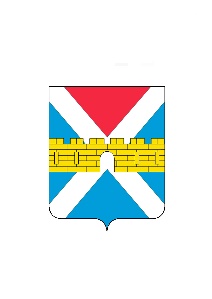 АДМИНИСТРАЦИЯ  КРЫМСКОГО  ГОРОДСКОГО  ПОСЕЛЕНИЯ КРЫМСКОГО РАЙОНАПОСТАНОВЛЕНИЕот ____________                                                                                                             № ________город КрымскОб утверждении административного регламента предоставления администрацией Крымского городского поселения Крымского района муниципальной  услуги «Выдача разрешений на право организации розничного рынка на территории Крымского городского поселения Крымского района»В  целях   повышения качества  и доступности  муниципальных услуг       в сфере потребительского  рынка,  предоставляемых   населению Крымского городского поселения Крымского района и определения сроков                            и последовательности действий (административных процедур)                                  при предоставлении муниципальной услуги, в соответствии с Федеральным законом от 27 июля 2010 г. № 210-ФЗ «Об организации предоставления государственных и муниципальных услуг»,  законом Российской Федерации     от 6 октября 2003 г. № 131-ФЗ «Об общих принципах организации местного самоуправления в Российской Федерации», законом Российской Федерации     от 28 декабря 2009 г. № 381-ФЗ «Об основах государственного регулирования торговой деятельности в Российской Федерации», законом Российской Федерации от 24 ноября 1995 г. № 181-ФЗ «О социальной защите инвалидов     в Российской Федерации», постановлением Правительства от 16 мая               2011 г. № 373 «О разработке и утверждении административных регламентов осуществления государственного контроля (надзора) и административных регламентов предоставления государственных услуг», законом Краснодарского края от 1 марта 2011 г. № 2195-КЗ «Об организации деятельности розничных рынков и ярмарок на территории Краснодарского края», Уставом Крымского городского поселения Крымского района п о с т а н о в л я ю: Утвердить административный регламент предоставления администрацией Крымского городского поселения Крымского района муниципальной услуги «Выдача разрешений на право организации розничного рынка»  (приложение). Считать утратившим силу постановление администрации Крымского городского поселения Крымского района от 14 июля 2010 г. № 880 «Об утверждении административного регламента предоставления администрацией Крымского городского поселения Крымского района муниципальной  услуги «Выдача разрешений на право организации розничного рынка на территории Крымского городского поселения Крымского района».Организационному   отделу администрации Крымского городского поселения Крымского района (Завгородняя Е.Н.) разместить настоящее постановление на   официальном   сайте   администрации   Крымского   городского поселения Крымского района в сети «Интернет».Общему отделу  администрации Крымского городского поселения Крымского района (Колесник С.С.) обнародовать настоящее постановление       в соответствии с утверждённым порядком обнародования муниципальных правовых актов Крымского городского поселения Крымского района.Контроль за выполнением настоящего постановления возложить    на заместителя главы Крымского городского поселения Крымского района Забарину М.А.       6. Постановление вступает в силу после его обнародования.Глава Крымского городского поселения Крымского района                                                              Я.Г. Будагов